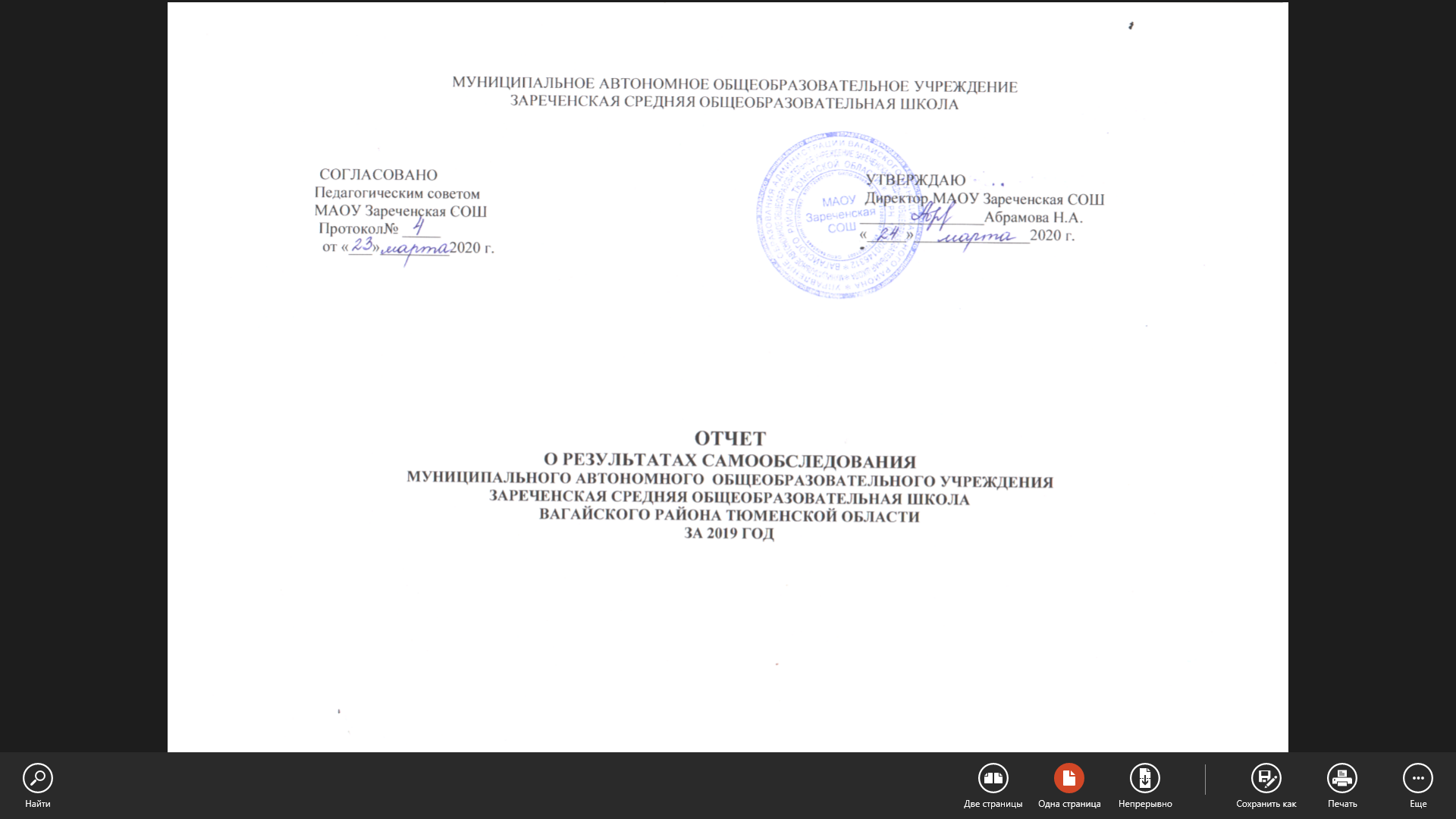 Аналитическая частьI. ОБЩИЕ СВЕДЕНИЯ ОБ ОБРАЗОВАТЕЛЬНОЙ ОРГАНИЗАЦИИМАОУ Зареченская СОШ (далее – Школа) расположена в поселке городского типа  Заречный. Большинство семей обучающихся проживают в домах типовой застройки: 81 процент − рядом со Школой, 19 процентов − в близлежащих деревнях.Основным видом деятельности Школы является реализация общеобразовательных программ начального общего, основного общего и среднего общего образования. Также Школа реализует образовательные программы дополнительного образования детей.II. СИСТЕМА УПРАВЛЕНИЯ ОРГАНИЗАЦИЕЙ	Управление осуществляется на принципах единоначалия и самоуправления.Таблица 1. Органы управления, действующие в ШколеДля осуществления учебно-методической работы в Школе создано пять методических объединения:− МО учителей начальных классов;− МО учителей естественно-математического цикла;− МО учителей гуманитарного цикла;- МО классных руководителей;- Горизонтальное МО.В целях учета мнения обучающихся и родителей (законных представителей) несовершеннолетних обучающихся в Школе действуют Совет старшеклассников и родительский комитет.III. ОЦЕНКА ОБРАЗОВАТЕЛЬНОЙ ДЕЯТЕЛЬНОСТИОбразовательная деятельность организуется в соответствии с Федеральным законом от 29.12.2012 № 273-ФЗ «Об образовании в Российской Федерации», ФГОС начального общего, основного общего и среднего общего образования, СанПиН 2.4.2.2821-10 «Санитарно-эпидемиологические требования к условиям и организации обучения в общеобразовательных учреждениях», основными образовательными программами по уровням образования, включая учебные планы, календарные учебные графики, расписанием занятий.Учебный план 1–4-х классов ориентирован на 4-летний нормативный срок освоения основной образовательной программы начального общего образования (реализация ФГОС НОО), 5–9-х классов – на 5-летний нормативный срок освоения основной образовательной программы основного общего образования (реализация ФГОС ООО), 10–11-х классов – на 2-летний нормативный срок освоения образовательной программы среднего общего образования (ФГОС СОО).Форма обучения: очная.Язык обучения: русский.Таблица 2. Режим образовательной деятельностиНачало учебных занятий – 8 ч 30 мин.Таблица 3. Общая численность обучающихся, осваивающих образовательные программы в 2019 году Всего в 2019 году в образовательной организации получали образование 150 обучающихся (из них 7 детей с ОВЗ, в том числе 1 обучающийся – ребенок-инвалид).Категории обучающихся с ограниченными возможностями здоровья:с тяжелыми нарушениями речи – 6 (0,11%);нарушениями опорно-двигательного аппарата – 1 (0,11%);Школа реализует следующие образовательные программы:основная образовательная программа начального общего образования; основная образовательная программа основного общего образования; образовательная программа среднего общего образования; адаптированная основная общеобразовательная программа начального общего образования обучающихся с тяжелыми нарушениями речи (вариант 5.1);адаптированная основная общеобразовательная программа начального общего образования обучающихся с нарушениями опорно-двигательного аппарата (вариант 6.2);адаптированная основная общеобразовательная программа начального общего образования обучающихся с задержкой психического развития (вариант 7.1).В школе созданы специальные условия для получения образования обучающимися с ОВЗ. Общеобразовательные классы скомплектованы в зависимости от категории обучающихся, вариантов адаптированных основных образовательных программ и СанПиН, где ребенок с ОВЗ обучается совместно с обучающимися без ограничений возможностей здоровья по индивидуальной адаптированной образовательной программе. Внеурочная деятельностьОрганизация внеурочной деятельности соответствует требованиям ФГОС. Структура программ внеурочной деятельности в соответствии с ФГОС включает:результаты освоения курса внеурочной деятельности;содержание курса внеурочной деятельности с указанием форм организации и видов деятельности;тематическое планирование.Все программы по внеурочной деятельности имеют аннотации и размещены на официальном сайте школы.Формы организации внеурочной деятельности включают: кружки, секции, клуб по интересам, летний лагерь.отделения «Единая Россия» в номинации «Социальное волонтёрство».Воспитательная работаВ соответствии с программой развития МАОУ  Зареченская  СОШ в 2019 учебном году осуществлялась целенаправленная работа по реализации задач конкретного этапа жизнедеятельности школы. Современной школе приходится заниматься многими вопросами, от которых зависит решение разнообразных проблем. Главным вопросом является построение целостного образовательного процесса, необходимой составной частью которого является – воспитание. Усилия администрации и педагогического коллектива школы были направлены на создание условий, способствующих развитию интеллектуальных, творческих,  личностных  качеств учащихся, их социализации и   адаптации на основе принципов самоуправления.Перед педагогами школы в 2019 учебном году стояли следующие задачи воспитательной работы:- вовлечение каждого ученика школы в воспитательный процесс;- развитие у учащихся самостоятельности, ответственности, инициативы, творчества;- совершенствование  оздоровительной работы с учащимися и привитие навыков здорового образа жизни, развитие коммуникативных навыков и формирование методов бесконфликтного общения;- формирование у учащихся гражданско – правового  сознания;- формирование у учащихся устойчивых навыков безопасного поведения;- развитие форм профилактической работы с семьями и детьми, находящимися в трудной жизненной ситуации; - усиление работы с учащимися по активизации ученического самоуправления;- повышение уровня профессиональной культуры и педагогического мастерства учителя для   сохранения стабильно положительных результатов в обучении и воспитании учащихся.Исходя из целей и задач воспитательной работы, были определены приоритетные направления воспитательной деятельности школы:- Гражданско - патриотическое воспитание- духовно-нравственное воспитание- Воспитание семейных ценностей и работа с родителями- Методическая работа с классными руководителями- Интеллектуальное воспитание- Здоровьесберегающее  воспитание (+  спортивно – оздоровительная работа)- Формирование коммуникативной культуры- Экологическое воспитание- Социокультурное и медиакультурное воспитание- Культуротворческое и эстетическое воспитание- Правовое воспитание и культура безопасности - Школьная детская организация  РДШПодводя итоги воспитательной работы за 2019 учебный год, следует отметить, что педагогический коллектив школы стремился успешно реализовать намеченные планы, решать поставленные перед ним задачи.Для реализации воспитательных задач были задействованы кадры: заместитель директора по УВР – Ниязова М.Р., заместители директора по воспитательной работе – Мухина Ю.Н. и Мухина Е.В., педагог - психолог – Малькова М.М., социальный педагог – Квет Л.В., 11 классных руководителей,  а также руководители кружков и секций.Работа методического объединения классных руководителейВ соответствии с планом методической работы школы  на 2019 учебный год, в целях оказания помощи классным руководителям, повышения теоретического уровня и педагогической квалификации классных руководителей, была организована методическая работа.МО проводило работу по решению следующих задач:Создать условия для непрерывного повышения профессиональной компетенции классных руководителей.Содействовать активному внедрению интерактивных форм работы с обучающимися и их родителями.Стимулировать инициативу и творчество классных руководителей, активизировать их деятельность в исследовательской, поисковой работе по воспитанию детей.Изучать и анализировать состояние воспитательной работы в классах, выявлять и предупреждать недостатки в работе классных руководителей.Внедрять достижения классных руководителей в работу педагогического коллектива.Создать условия для непрерывного повышения профессиональной компетенции классных руководителей.Содействовать активному внедрению интерактивных форм работы с обучающимися и их родителями.Стимулировать инициативу и творчество классных руководителей, активизировать их деятельность в исследовательской, поисковой работе по воспитанию детей.Изучать и анализировать состояние воспитательной работы в классах, выявлять и предупреждать недостатки в работе классных руководителей.Внедрять достижения классных руководителей в работу педагогического коллектива.В  течение  учебного года М/О  классных руководителей  были проведены четыре заседания. Заседания проходили в различных формах:«Организация воспитательной работы в школе в 2019 году». В своей работе классные руководители использовали различные формы организации детей: беседы, круглые столы, классные часы, тренинги и т.д. Классные руководители проводили в классах классные часы в соответствии со своим планом воспитательной работы, а также единые классные часы, посвященные знаменательным датам, событиям, общешкольным мероприятиям. Наиболее интересные классные мероприятия:Для первоклассников прошли беседы на тему «Культура спорта», «Вредные привычки», «Что такое доброта».Во втором классе состоялся урок – портрет «Он к звездам первым проложил дорогу!», классный час «Мой поселок», викторина по сказкам А.С. Пушкина.В третьем классе проведен интеллектуальный марафон «В мире дикой природы», классный час «Правильное питание», круглый стол «Профессии наших мам. Мамы всякие нужны. Мамы всякие важны», а также литературная гостиная, посвящённая творчеству И.А. Крылова.Учащиеся 4 класса участвовали в библиотечном часе «250 лет со дня рождения И.А.Крылова», соревновались в викторине по творчеству В.Бианки, а также изучали обязанности ученика в классе и дома. Пятиклассники приняли участие в эрудит-игре «Золотое руно», беседе «Личная гигиена учащегося».Для учащихся 6 класса библиотекарь ЗСП провела внеклассное мероприятие «Даниил Гранин: солдат и писатель» и час памяти «Вспомним подвиг Ленинграда» к 75- летию блокады. Классные часы: «Мои обязанности в семье», тематический классный час, посвящённые вхождению Крыма и Севастополя в состав Российской Федерации.Семиклассники открывали свой внутренний мир на классном часе «Кто я? Знаю ли я себя?», беседовали о нравственных установках человека «Жизнь дана на добрые дела».В восьмом классе звучала тема любви на День святого Валентина, проведена профилактическая работа «Жизнь так прекрасна» (профилактика наркомании), прошёл классный час «День воссоединения Крыма с Россией», а также созданы видеофильмы о девочках и мальчиках класса (в подарок к праздникам).Для учащихся 9 класса  состоялись беседы «Духовный мир личности», «Родина – это часть тебя», «Моя жизнь-интернет». Помимо этого девятиклассники приняли участие в конкурсе профориентационных проектов «Prof-перспектива»,  где заняли 2 место (проект «Сварщики- боги металла»).Старшеклассники в течение  года участвовали в классном часе «Я выбираю профессию» (10, 11 класс), «Как вести себя в конфликтной ситуации» (11 класс), «Стресс в жизни человека. Методы борьбы со стрессом» (10 класс), «Профилактика ранней беременности» и «Скажем нет раку груди» для девушек 9-11 класса (с привлечением заведующей ФАП Трушниковой М.Л.).Учащиеся старших классов также устраивали поздравление и чаепитие на День защитника Отечества, а в Международный женский день состоялся коллективный просмотр художественного видеофильма «Время». Воспитательные мероприятия носили активную форму, и обогащали досуг школьников, сплачивали коллективы детей, развивали творческие способности, способствовали интеллектуальному развитию. В ходе работы классных руководителей проявились хорошие коммуникативные и организаторские способности, показали умение ориентироваться и использовать новые технологии. Анализ и изучение работы классных руководителей  с классным коллективом показал, что деятельность большинства классных коллективов направлена на реализацию общешкольных и социально значимых задач.Анализ деятельности классных руководителей за год показывает, что их профессиональное мастерство имеет хороший уровень. Классные руководители        владеют целым арсеналом форм и способов организации воспитательного процесса, имеют высокую теоретическую и методическую подготовку в целеполагании, планировании, организации и анализе воспитательной работы,   достаточно уверенно ориентируются в  современных педагогических концепциях воспитания и  используют их  как основу для педагогической деятельности. Именно методическое объединение играет большую роль в повышении общетеоретического, методического уровня классных руководителей и их квалификации. В сентябре  месяце были проверены все планы воспитательной работы классных руководителей. Итоги контроля заслушивались на методическом объединении классных руководителей. Классные руководители каждую  четверть  сдают отчёт зам. директора по ВР, в конце года анализируют свою работу. Многие классные руководители по разным вопросам отчитались о проделанной работе на совещаниях при директоре. Администрацией и руководителем методического объединения классных руководителей посещались родительские собрания, классные часы, мероприятия.  Внутришкольный контроль показал, что у всех классных руководителей сделан анализ воспитательной работы за прошедший 2017-2018 учебный год и поставлены   цели и задачи, актуальные  для  данного класса. Каждый  классный руководитель в начале года определил тему самообразования, часть педагогов работает по своей теме 2/3 год. На последнем заседании МО педагоги отчитались о проделанной работеКроме того, в течение года проводилась аналитико-диагностическая работа с коллективом классных руководителей: формирование банка данных о классных руководителях, сбор сведений о методических темах классных руководителей, сбор отчетов  классных руководителей по итогам организации занятости учащихся в кружках и секциях, индивидуальная работа с учащимися «группы риска». На протяжении года также осуществлялась проверка правильности ведения классными руководителями документации, контроль над выполнением воспитательного плана, посещение классных мероприятий. Наряду с положительными моментами в методической работе школы есть и недоработки. В будущем году следует:1. Систематизировать взаимопосещение классных часов.2. Внедрить новые информационные технологии в работу каждого классного руководителя4. Контролировать качественное выполнение воспитательных программ классных руководителей.5. Использовать новые формы взаимной педагогической деятельности.6.Привлекать родителей к участию в общешкольных и классных мероприятиях, к работе по профилактике правонарушений несовершеннолетних и работе с родителями, не исполняющими родительские обязанности.Работа кабинета ПАВКабинет ПАВ создан  для организации и обеспечения в школе комплексной системы  первичной профилактики злоупотребления ПАВ у детей и подростков. Он выполняет функции координирующего организационно-методического органа взаимодействия  филиалов, администрации поселка Заречный, фельдшерско-акушерского пункта, органов социальной защиты населения, Дома культуры и библиотеки Зареченского сельского поселения, родительской общественности  со школой в деле профилактической работы.В 2018-2019 учебном году для успешного функционирования  кабинета был создан план  работы, обновилась документация.  Вся деятельность профилактической работы строилась по следующим направлениям:Организационно - методическая работа с классными руководителями, филиалами школы. Сюда относится  и выявление детей и семей группы «риска»,  учащихся, склонных к вредным привычкам. Составлен социальный паспорт школы. Проводился постоянный мониторинг занятости учащихся, в том числе детей из группы ГОВ, периодический  патронаж семей с целью оказания социально-педагогической и профилактической помощи.Диагностическая работа с учащимися школы. За прошедший период проведено социально-психологическое тестирование на ранее выявление употребления психотропных и наркотических веществ, анонимное анкетирование в сети интернет в рамках участия в конкурсе социальных проектов «Я выбираю жизнь!». Также классные руководители в течение года изучали  уровень воспитанности своих учеников.Работа  с родителями. Запланированы и проведены родительские собрания по классам на тему: «Физическое и психическое здоровье школьников». Проведены общешкольные родительские собрания, посвящённые безопасности наших детей, а также охране здоровья школьников.  Родители принимали участие в семинаре «Семейные ценности» (организатор Неделько Н.Г.). Проведено большое количество воспитательных мероприятий, направленных на сближение детей и родителей – квест – игра «Экологический маршрут», квест для пап и сыновей «День защитника Отечества», квест для мам к Международному женскому дню, дружеские соревнования по волейболу между педагогами, мамами и ученицами школы.  Состоялся большой семейный праздник «Готов к труду и обороне», Родительский форум «Большая перемена» и фестиваль «Я успешен!». Также родители привлекались для участия в районном семинаре «Лучшие практики воспитательной работы в МАОУ Зареченская СОШ», Помимо этого законные представители детей  участвовали в работе Управляющего совета и Родительского комитета. Работники кабинета ПАВ старались  как можно чаще привлекать родителей из семей группы «риска». Информационно - просветительская работа. По данному направлению можно выделить следующие мероприятия:- слайд-лекция «Профилактика употребления ПАВ»- Единый урок права- изготовление лэпбука «Мои права» учащимися 11 класса для учеников начальной школы- лекция о ВИЧ-инфекции - видеолекция для старшеклассников «Профилактика ранней беременности»Также подготовлены и розданы буклеты и проведено оповещение в группе «МАОУ Зареченская СОШ» в Контакте о мерах профилактики заболеваний ОРВИ и гриппом, буклеты к Дню трезвости,  «Безопасный интернет – детям» .  Родители и дети приняли участие  в  квесте «Безопасный интернет»Спортивно-оздоровительные мероприятия. В этом учебном году проведено большое количество спортивно-оздоровительных мероприятий, в том числе:- осенний кросс - спортивный праздник «Готов к труду и обороне» - общешкольные соревнования по шахматам - открытие и закрытие лыжного сезона - военизированная эстафета- день прыгуна - веселые старты для учащихся 1-4 классаВоспитательные мероприятия профилактической и правовой направленности.  За 2018-2019 учебный год были проведены: - мастер – класс по оказанию первой помощи пострадавшим;- час информации от библиотеки п. Заречный «Интернет: польза или вред?»;  -  классный час   «Ранние браки и разводы»  (9 кл); -классный час по профилактике суицидального поведения «Жизнь как высочайшая ценность» (7  класс);- информационный час для родителей «Профилактика стресса» (9,11 класс);-воспитательное мероприятие «Секрет семейного счастья» (Квет Л.В.)  и «Профилактика вредных привычек» (Квет Л.В., Бесчастных А.Б.)- тестирование по профилактике вредных привычек на онлайн-платформе «Кахут» для  представителей Зареченской СОШ и филиалов.Также учащиеся 8-11 класса приняли участие в областном конкурсе – фестивале  «Я выбираю Жизнь», районном  конкурсе видеороликов «Спорт - альтернатива  пагубным привычкам» (2 класс и команда старшеклассников), районном конкурсе  проектов «ПроЗдоровье» (2 и 4 класс).  В июне месяце кабинет ПАВ не прекращал свою работу и учащиеся 1-4 классов, а также   рабочие бригады  среднего и старшего звена занимались социально-значимой деятельностью, формировали у себя здоровые привычки, повышали свой интеллектуальный и творческий уровень. Большую помощь в профилактической работе кабинета ПАВ оказывают  фельдшерско-акушерский пункт и библиотека поселка Заречный.Задачи на следующий учебный год:1) продолжить профилактическую работу с учащимися в соответствии с планом воспитательной работы;2) классным руководителям усилить работу по предупреждению правонарушений, систематически отслеживать посещаемость учебных занятий, своевременно устанавливать причины пропусков уроков, держать постоянную связь с родителями.3) разработать совместный план работы с КДН.4) обеспечить максимальную занятость учащихся во внеурочное время кружками и секциями.Профориентационная работа в школеВ 2019 году профориентационная работа строилась исходя из следующих задач: 1. Оказание помощи школьникам в решении профессионального самоопределения;2. Содействие формированию самостоятельного и осознанного выбора профессий с учетом их ценностных ориентаций, способностей и возможностей, жизненных планов и перспектив.В 9 классе для успешной профориентации введен элективный курс «Я выбираю будущее». Бесчастных Алёна Борисовна на своих занятиях знакомила  девятиклассников с классификацией профессий, секретами выбора и типичными ошибками в выборе профессионального пути. Курс был  рассчитан на 34 часа, в него  входил и региональный компонент – ученики изучали атлас профессий, учебные заведения и предприятия Тюменской области, знакомились с деятельностью ПАО «СИБУР Холдинг». Также в 9 классе классным руководителем проводились: нравственная беседа «Труд красит человека», профориентационное тестирование «Все работы хороши – выбирай на вкус», беседа «Вверх по лестнице жизни, или мои жизненные ценности». Помимо этого в течение года учащиеся 9 класса создавали проект «Когда вырасту, я стану…». Для родителей прошел родительский всеобуч «Знакомство родителей и учащихся с нормативно-правовой базой при сдаче экзаменов ГИА». В марте 2019г. команда учащихся 9 класса приняла участие в конкурсе профориентационных проектов  г. Тобольска  и стала победителем в номинации «Сварщики-боги металла».В 10 классе в 2019 году были запланированы и проведены следующие мероприятия: урок финансовой грамотности от Запсибкомбанка, анкетирование «Ценностные ориентации школьника», классные часы «В мире профессий», «Мы выбираем профессию». Для одиннадцатиклассников и их родителей постоянно проводились  классные часы и собрания, посвящённые выбору профессий, сдаче экзаменов в формате ЕГЭ по выбранным предметам. Два учащихся планировали  поступать в высшее учебное заведение, 1 ученица – в ССУЗ. Состоялись такие классные часы как «В мире профессий», «Я выбираю профессию», родительское собрание «Роль родителей и школы в подготовке учащихся к экзаменам». На собрании присутствовал педагог-психолог школы, которая дала советы по методам борьбы со стрессом в экзаменационный период.Также в этом году учащиеся 9-11 класса в рамках профориентационной работы посетили в селе Вагай производство ИП С.А. Однодворцевой (хлебопекарню) и многопрофильный техникум. На предприятии учащиеся проследили весь цикл производства хлебобулочных изделий, увидели процесс изготовления печенья, узнали о вакантных местах. А многопрофильный техникум провел экскурсию с элементами мастер-классов педагогов для привлечения учащихся для обучения в заведении. Помимо этого учащиеся школы посещали  курсы, проводимые Тобольским многопрофильным техникумом в   с. Вагай .  Девушки получили специальность повара-кондитера, а юноши - мастера-наладчика по ремонту и обслуживанию сельскохозяйственной техники. Сертификаты об окончании обучения и присвоении разряда были вручены в торжественной обстановке. В мае 2019 года команда учениц  6 класса приняла участие в квесте-игре по профориентации в  ТМТ с. Вагай и заняла 2 место.		 Основными задачами профориентационной работы на следующий год должны стать следующие:- продолжить сотрудничество с ТМТ, набирать не только группу старшеклассников для проф.обучения, но и сформировать агрокласс;- привлекать к экскурсиям на предприятия учащихся 1-11 классов.4.  Деятельность кружков и секций 	В школе организована работа по внеурочной занятости обучающихся. 1-8 классы работают по новым Федеральным государственным стандартам, в которых внеурочная деятельность является обязательной и ведется по направлениям: спортивно-оздоровительное, духовно-нравственное, общекультурное, общеинтеллектуальное, социальное. Поэтому обучающиеся данных классов занимаются внеурочной деятельностью по 2-3 направлениям после основных занятий. В этом году в  школе действовали  семь спортивных секций: секция «Волейбол», руководитель Кайнов И.Ф., секция «Баскетбол», руководитель Юлтанова Г.А., секция «Лыжи», руководитель Юлтанова Г.А., «Юный лыжник», руководитель Щербина А.Б., «Вольная борьба», руководитель Хабибмагомедов А.М., кружок «Шахматы», руководитель Юлтанова Г.А., кружок «Теннис», руководитель Мухина Ю.Н. Гражданско-патриотический кружок - кадетский класс, руководитель Зайнуллин С.М.  На занятиях предметных кружков, их в школе 5, ребята обучались основам предметной грамотности через различные познавательные задания, задания на смекалку, решали кроссворды и  ребусы,  развивали необходимые для успешной учебы и дальнейшей жизни такие мыслительные процессы как, мышление, внимание, память. Основной  же была  работа, связанная с подготовкой к ОГЭ, ЕГЭ.  Руководители кружков в этом году: Анненкова З.М. – «Занимательная физика», Бесчастных А.Б. «Занимательное естествознание», Разыева Л.З. «Занимательная математика», Аликова Р.А. «Грамотей», Якшина Т.Н. «Учение с увлечением». С большим интересом дети занимаются в кружках художественно-эстетического цикла: танцевальном «Бусинка» (руководитель Клинкова Н.И.),  «Оригами» (руководитель Малькова В.Г.), «Рукоделие» (руководитель Иманова В.И.), «Танцующая гимнастика» ( руководитель Черная Л.В – 1 четверть). Кружок «Речецветик» ведет Тавлетбакиева Л.М.,  на занятиях которой учащиеся с большим интересом делают упражнения по артикуляции, учатся правильно ставить свою речь. Волонтёрский отряд «Деревенский экстрим» является организатором  и участником многих областных, районных, школьных акций и мероприятий. Во втором полугодии отрядом занимается Долгушина Е.Ф.  Также  работает кружок «ЮИД»( руководитель Малькова М.М.), участники которого проводят акции «Засветись», «Пристегнись», посвящают первоклассников в пешеходы.В этом году в нашей школе действовал  кружок технического направления «Робототехника».  В школе созданы 2 кружка:  для учащихся 1-4 класса (руководитель Ниязова М.Р.) и для 5-8 класса (руководитель Разыева Л.З.). На межшкольном конкурсе проектной деятельности среди учащихся 1-4 классов ученица 1 класса  Мухина Алиса представила свою работу «Оживший зоопарк» (руководитель кружка -  Ниязова М.Р.)  Воспитательная  работа школы проявлялась  в процессе обучения, воспитания  в обществе, коллективе, семье и школе, в общественной  деятельности, в работе РДШ. Для взаимодействия с родителями подготовлен Атлас идей вовлечения  в жизнь в школы, план работы Управляющего совета и Общешкольного родительского комитета. Результаты такой деятельности представлены в таблице:Воспитательная работа была продолжена в соответствии с общешкольным планом работы и поставленные в начале года задачи решались через проведение классных, общешкольных и муниципальных, областных, всероссийских  мероприятий, соревнований, конкурсов, коллективно-творческих дел, профилактическую работу, работу с родителями, работу ученического самоуправления.  Основные мероприятия проведены согласно указанным в плане работы датам. В течение двух месяцев в воспитательной работе приоритетным были патриотическое, интеллектуальное, эстетическое, физкультурно-оздоровительное направления.       Особое внимание уделяется воспитанию патриотизма и гражданской ответственности, высоких нравственных ценностей учащихся, развитию их интеллектуальных способностей в условиях здоровьесберегающей среды в рамках взаимодействия с семьей и социумом. В соответствии с этим основным направлением воспитательной работы школы в 1 четверти  2019/2020 учебного года является воспитание гражданина, патриота, личности толерантной, устойчивой в окружающем мире, а также внедрение прогрессивных педагогических компетенций, инновационных технологий, оптимальных форм и методов организации воспитательной работы.В целях выполнения поставленных задач проведены были следующие мероприятия: 3 сентября - День солидарности в борьбе с терроризмом. Для учащихся 8 класса, учитель по ОБЖ Зайнуллин С.М. провел урок "Беслан - 2004". Библиотекарь Долгушина Е.Ф. провела  для учащихся  6,7 классов урок мужества "Память,которой не будет конца", приуроченный ко Дню солидарности в борьбе с терроризмом. На мероприятии ребятам было рассказано о таких крупных терактах, как теракт 11 сентября 2001 года в Нью-Йорке, теракт на Дубровке в Москве в 2002 году​ и  теракт 1 сентября 2004 году в Беслане. Также ребята посмотрели документальные ролики об этих трагических событиях. В конце мероприятия они ознакомились с памяткой, в которой говорилось, что нужно делать, если увидел подозрительный предмет, как себя вести, если ты оказался в заложниках.  6 сентября, библиотека совместно с СДК и волонтерами, приняли участие в акции: "Живи, лес!"  Участники прошли по лесу с проверкой , убрали мусор ,который после себя оставляю отдыхающие.11 сентября в школе начального звена прошёл осенний кросс "Золотая осень". Среди мальчиков 1-2 классов победу одержал Южаков Глеб, среди 3- 4 классов Журенко Кирилл. Среди девочек 1 - 2 классов Малькова Ангелина, среди 3-4 классов Матаева Анна.11 сентября прошла тренировочная пожарная эвакуация учащихся и всех работников школы.11 сентября библиотекарем Зареченского сельского филиала совместно с волонтерами была проведена акция "Будущее принадлежит трезвым нациям". Участники прошли по поселку с плакатами, призывающими вести здоровый образ жизни, а также раздали прохожим листовки, в которых подробно описано, какой колоссальный вред здоровью наносит употребление спиртных напитков.12 сентября прошел осенний кросс "Золотая осень" для учащихся 5 - 11 классов. Среди девочек 5 - 7 классов победу одержала Рябышева Ксения, среди мальчиков среднего звена Русеев Эмин. Среди девушек 8- 11 классов Павлюк Валерия, среди юношей Чикишев Дмитрий. 16 сентября  прошёл II туристический слет "Экологическая тропа -2019". Учащиеся с 1 по 9 классы проходили квест по станциям: Ботаническая,Экологическая, Спортивная, Песенная, Танцевальная, Биологическая, Историческая. После квеста состоялся пикник, где учащиеся с большой радостью поели жаренные шпикачки и печеную картошку. Ребята получили море положительных эмоций и удовольствие от общения друг с другом.С 6 по 29 сентября проходил Всероссийский экологический субботник "Зеленая планета ". Учащиеся со 2 по 11 классы приняли участие в субботнике.20 сентября в с.Вагай прошёл I муниципальный слёт РДШ. Ребятам рассказали конкретно о каждом направлении и провели квест "Вселенная РДШ". Ребята зарядились положительными эмоциями на дальнейшую работу.21 сентября 2019 года в г. Тобольске состоялось самое массовое легкоатлетическое мероприятие - Всероссийский день бега «Кросс наций - 2019», который проводится ежегодно в России с 2004 года, в Тобольске - с 2005. Наши учащиеся также приняли участие в забеге это Рябышева Ксения, Малькова Мария, Асычева Мария, Чикишева Ульяна. 21 сентября состоялась дружеская встреча шахматного клуба " Дебют" в с.Казанское среди учащихся Зареченской, Казанской,Тукузкой школ. Среди мальчиков 1 - 4 классов I место занял Абрамов Арсений, среди девочек 1- 4 классов I место Шурхай Милана, II место Матаева Анна. Среди мальчиков 5 - 11 классов I место заняли Ринат и Руслан Юлтановы. 27 сентября библиотекарь совместно с участницами кружка ЮИД, провели для учеников 1 класса урок по правилам дорожного движения. Ребята узнали как нужно вести себя на дороге и какие правила необходимо соблюдать, чтобы быть в безопасности. Также, ребятам были зачитаны различные истории из детских книг по ПДД, после которых они должны были ответить на вопросы, какие правила были нарушены героями и что нужно было сделать. В конце мероприятия девочки раздали ребятам опознавательные значки.27 сентября прошел в школе традиционный, осенний фестиваль " Золотая осень 2019". Начальные классы исполняли песни об Осени, рисовали рисунки. Учащиеся среднего и старшего звена принимали участие в конкурсах: "Осенняя красавица", где среди 5 -7 классов одержал победу 7  класс, среди 8 -11 классов – 11 класс. В конкурсе " Осенний фотоколлаж» - среди 5 -7 классов одержал победу 7  класс, среди 8 -11 классов – 11 класс. В творческом конкурсе среди 5 -7 классов,  победу одержали дебютанты 5 класс. Среди   среди 8 -11 классов лучшие стали учащиеся  10 класса. Жюри присвоили номинацию «Лучшая мужская роль» Журенко Михаилу.          28 сентября  прошла Спартакиада учащихся Вагайского района по шахматам. Среди начального звена мальчиков,  победу одержал Абрамов Арсений, среди девочек II место заняла Матаева Анна, III место заняла Шурхай Милана. Среди старшего звена юношей,  победу одержал Юлтанов Руслан, II место занял Юлтанов Ринат. 1 октября библиотекарь совместно с волонтерами провели поздравительную акцию для пожилых людей. Ребята подписали и разнесли поздравительные открытки по домам, пожелав им всего самого хорошего и, поздравив с праздником.4 октября в школе в честь Дня учителя был "День дублера". Учащиеся старших классов проводили уроки, а также был организован 12 класс для педагогов. В завершении день закончился праздничным концертном. "Неделя здоровья" проходила в школе в рамках месячника безопасности. В 7 классе прошла видеолекция "Личная гигиена", которую провела мед. сестра Зареческого ФАП Кондрашина О.Н . Ребята просмотрели поучительный видеоролик и в заключение сделали вывод о соблюдении личной гигиены.12 октября команда 7 класса  "Единство непохожих" приняла участие в открытии агроклассов ТМТ Вагай. 15 октября состоялись школьные соревнования по волейболу среди 5 - 7 классов. Победителями стали среди девочек - 7 класс, среди мальчиков - 6 класс.  Среди учащихся 8-11 классов: среди девушек 1место- ученицы 10- 11класса, 2 место- 9 класса, 3 место- 8 класс. Среди юношей- 1 место у 10 класса, 2 место- 11 класс, 3 место - 9 класс, 8 класс занял 4 место. 16 октября для начальных классов прошёл фестиваль "ГТО", где учащиеся смогли сдать нормативы и проверить свою физическую подготовку. Среди 1 -2 классов набрали максимальное число баллов это Мухина Алиса, Саликова Елена, Коршунова Александра, Премякова Дарья, Южаков Глеб, Зятьков Евгений, Анненков Арсений. Среди 3 -4 классов Тумаков Никита, Малькова Светлана, Пастухова Дарья, Рябышева Ангелина, Широченко Кирилл, Филатов Матвей, Чаусов Матвей. 16 октября представители отряда Юный Инспектор движения (ЮИД) вновь посетили первый класс. Ребята отвечали на вопросы, закрепляя то, что узнали на предыдущем занятии, а также получили свидетельства пешеходов.22 октября  для учащихся  9 -11 классов была организована  профориентационная экскурсия  на  НПС «Вагай». Ребятам рассказали о технике безопасности на производстве, показали и примеряли средства индивидуальной защиты, затем экскурсия по территории станции, ребята увидели, как работает оборудование,  посетили химическую лабораторию. Учащиеся остались восторге и появилось желание работать на таком предприятие. 24 октября учащиеся школы приняли участие в марафоне "Сдай макулатуру, спаси дерево". Это уже становиться традицией.  26 октября  прошла Спартакиада учащихся Вагайского района по волейболу. Нашу школу представляли 2 команды. Команда девушек и юношей.
После продолжительных матчей и упорной борьбы призовые места распределились следующим образом: среди юношей наша команда заняла II место, среди девушек мы заняли III место. 29 октября в школе прошёл просветительский форум для родителей
«Подростки, родители и рок- н- ролл». Форум состоял из двух частей. В первой части родителям показали отчёт внеурочная деятельность за I четверть Мухина Ю.Н., Ниязова М.Р. рассказала:  Что такое ВПР? и работник ФАПа Кондрашина О.Н. просветила родителей о гриппе и его профилактике.  II часть состояла из информационных площадок и мастер - классов. В Тюменской области проводились  праздничные мероприятия, посвященные сказочному персонажу – Коньку-Горбунку. Этого героя подарил нам Петр Павлович Ершов, наш земляк, автор сказки в стихах «Конек-Горбунок».
185 лет назад, в 1834 году, вышло первое печатное издание замечательной сказки «Конек-Горбунок».
Сказка увлекает читателей сюжетом, героями, простым языком. В ней есть волшебство, добро и зло, смех, юмор и веселье. Она учит читателей умению дружить, приходить на помощь в беде на примере добрых дел Конька – Горбунка, у которого маленькое сердце хранит большую любовь.
И в нашей школе во время осенних каникул проведен День сказки П.П.Ершова «Конек – Горбунок». В программу данного мероприятия были включены такие конкурсы: «Я рисую сказку «Конек-Горбунок», «Поделки своими руками», «Выразительное чтение отрывка из сказки», «Инсценировка сказки «Конек-Горбунок».
Ученики Зареченской СОШ, Казанской СОШ, Тукузской СОШ, Митькинской НОШ, отделения для обучающихся с ОВЗ приняли активное участие во всех конкурсах. Особенно нас порадовали творческие работы детей: рисунки, поделки. Многими работами мы просто любовались. Они удивляли красотой, оригинальностью, использованием различных материалов. Так учащиеся выразили свой интерес к сказке «Конек- Горбунок».    2  ноября волонтерский отряд «Деревенский экстрим» приняли участие в мероприятие, приуроченное ко Дню народного единства. Были спеты песни, прочитаны стихи гостями мероприятия, показаны танцы, отгадана викторина и многое другое.    7 ноября школьный библиотекарь Рафикова Г.Р.  в 5-ом классе провела библиотечный урок  посвящённый 205-ти летию со дня рождения Михаила Юрьевича Лермонтова.   8 ноября  состоялось 4-х летие движению РДШ во дворце спорта с.Вагай. Были приглашены представители РДШ со всего района.  Нашу школу представляли  Широченко Д., Кайнов А., Квет К., Черепанова А. и Леванских Д. Для ребят были созданы различные творческие площадки связанные с РДШ.    8 ноября  в школе прошёл танцевальный конкурс- батл "Территория танца".  Каждый класс   представил жюри танцевальный номер. Победитель среди 5 - 7 классов стал 6 класс, среди 8 - 11 классов одержал победу 9 класс.   8 ноября члены отряда ЮИД посетили старшую группу детского сада "Березка" и поговорили с детьми о важности соблюдения правил дорожного движения. На мероприятии присутствовала сказочная героиня - Баба Яга, которая абсолютно не знала правила, но к концу мероприятия их выучила. Девочки раздали ребятам опознавательные значки и объяснили как ими пользоваться. Все желающие, также смогли сфотографироваться в форме.   Волонтёрский  отряд «Деревенский экстрим». Волонтерское движение в школе имеет огромное нравственно-воспитательное значение.  В основе любого волонтерского движения лежит принцип: хочешь почувствовать себя человеком – помоги другому. Этот принцип понятен и близок всем тем, кому знакомо чувство справедливости, кто понимает, что сделать жизнь общества лучше можно только совместными усилиями каждого из его членов. Учащиеся из отряда показывают своими личными примерами  важность волонтёрство . Так 8 ноября, ребята из отряда, сходили к 89-летней Коротаевой Екатерине Яковлевне. Они сделали в доме уборку, а также помогли измерить давление.  Посетили и  86-летнюю  Усову Нину Ефимовну.  Девочки сходили в магазин и купили ей все необходимое.Нина Ефимовна всегда с радостью их ждет, для того, чтобы побеседовать и попить чай. Рассказывает им различные истории о своей жизни.Наши ребята являются еще и волонтерами культуры. Они помогают в работе библиотеки. Выполняют как внутреннюю работу (уборка и украшение помещения), так и внешнюю (подготовка и проведении различных мероприятий). Вот и в очередной раз 9 ноября, они помогли библиотекарю во внутренней работе.11 ноября отряд организовал благотворительную  лавку, желающие смогли придти и выбрать для себя что-то необходимое (игрушки, вещи). 11 ноября ребята посетили с визитом вежливости Зареченский Психоневрологический Интернат. Присутствующим были прочитаны стихи, загаданы загадки, показаны музыкальная сказка и миниатюры, а также ребята станцевали несколько танцев.     11 ноября в школе прошёл I тур заочного районного конкурса чтецов " Материнское сердце ", к 75-летию Великой Победы. Среди 1- 4 классов победу одержала Рябышева Ангелина. Среди 5 - 8 классов 2 победительницы: Кайнова Виктория и Филатова Александра. Среди 9- 11 классов также 2 победительницы: Щербина Виктория и Квет Кира.     14 ноября «День толерантности», учащиеся 7 класса совместно с классным руководителем Мухиной Ю.Н. рассказывали  на переменах "Что такое толерантность"? и раздавали яркие "Цветы толератности", призывая всех быть толерантными.     18 ноября прошли нестандартные занятия в рамках акции «Урок Цифры», которая проводится по всей России. Акция направлена на развитие цифровых компетенций, знаний и навыков, востребованных в современном мире. Мы живем в цифровом мире и каждый день сталкиваемся с большими данными, даже если не подозреваем об этом. Например, пользуясь смартфоном, мы приобщаемся к теме больших данных. Сейчас в мире примерно 40 зеттабайтов информации. А вы можете себе представить, что такое «зеттабайт»? Наши ребята представили и удивились таким цифрам( допустим в Облаке на 100 Гб может поместиться около 100 фильмов в HD или 10000 фотографий, снятых на смартфон. Зеттабайт это 10 миллиардов по 100 фильмов). Так же ребята узнали что такое «нейросети». Прошли интересный тест – ответив на несколько вопросов, они определили, какая профессия, связанная с большими данными, подходит им больше всего. Это такие профессии как Трендвотчер, IT-медик, IT- проповедник, E-comm аналитик, Системный инженер интеллектуальных энергосистем, Клинический биоинформатик, Утилизатор больших данных, Data-маркетолог.     20 ноября учащиеся 8- 11 класса МАОУ Зареченская СОШ приняли участие в Едином уроке права, проведенном в формате ВКС по Тюменской области.     В рамках декады правовых знаний и безопасности для учащихся школы Терехина Т.В. инспектор по охране детства Вагайского района провела правовые лектории. Так для начального звена рассказала о правилах поведения в общественных местах и видах ответственности. Для среднего звена " Незнание закона не освобождает от ответственности, права и обязанности несовершеннолетних ". Для старшего звена " Права и обязанности несовершеннолетних". Ребята узнали много новой и полезной информации.    22 ноября состоялся праздничный концерт для наших мам. Все классы приготовили поздравительные номера, также выступали волонтеры, группа "Бусинки" и " Little stars".  В торжественной обстановке были вручены значки ГТО следующим учащимся: Золотой значок:   Рябышева  Ксения
Серебряный значок:                   1. Тумакова  Софья
                 2. Уткина  Ольга
                 3. Юлдашева  Вилена
                 4. Чаркова  Юлия
                 5. Поварнин  Владимир
                 6. Шептунов  Захар
Бронзовый значок:                1. Асычева  Мария
                2. Малькова  Екатерина 
                3. Малькова  Мария
                4. Чикишева  Ульяна
                5. Чикишев  Дмитрий
                 7. Сагидуллин  Вильдан
                 8. Курманова  Арина       В рамках правовой декады учитель истории и обществознания Мухина Е.В. провела квест – игру для команд 6 и 7 класса по теме "В мире моих прав". Победу одержали шестиклассники.       4 декабря для учащихся  8 -11 классов Кондрашина О.Н. провела  беседу о профилактике ЗОЖ и Что такое ВИЧ?      Ранее был разработан план мероприятий к Международному дню инвалидов и проведены такие мероприятия:  4 декабря сельский библиотекарь совместно с Зареченским Домом культуры и волонтерами, провели дружеский час «Я – такой же, как и ты!» для людей с ограниченными возможностями здоровья, проживающими в Зареченском психоневрологическом интернате.      4 декабря Совет ветеранов провели познавательную экскурсию в школьном музее для обучающихся с ОВЗ и учащиеся школы приготовили концертно - игровую программу для них в актовом зале школы.   6 декабря учителя физической культуры Бикшанов А.И.и Юлтанова Г.А. провели "Весёлые старты" среди учащихся средней школы и обучающихся ОВЗ. В спортивном зале присутствовала дружеская, положительная атмосфера. Ежегодно в честь дня рождения школы 5 декабря в школе проходит церемония награждения «Звездный дождь». Были награждены самые активные, лучшие учащиеся школы. Награждали по четырем номинациям: "Звезда знаний", "Звезда спорта", "Звезда актива", "Звезда творчества".    5 декабря для учащихся старших классов проведена встреча с представителем Федеральной службы исполнения наказаний. В ходе беседы ученики 10-11 класса узнали аспекты деятельности Службы, а также условия обучения в ВУЗах РФ, где идет подготовка по профильным специальностям. Работа в ФСИН - отличный способ реализовать свои мечты!   Осенью проходил областной конкурс сочинений  "Герои живут вечно". От нашей школы было 2 работы. Это  сочинения Квет Киры и Курмановой Ульяны учениц 9 класса, учитель русского языка и литературы Квет Л.В.  Кира заняла в муниципальном этапе  1 место, а Ульяна 3 место.  6 декабря Кира награждена почётной грамотой среди победителей в городе Тюмени.     6 декабря в Вагае состоялось награждение самых активных волонтерских движений. Наш отряд был признан самым активным отрядом 2019 года. Самые активные участники (14 человек) были награждены памятными подарками и именными грамотами. Также мы получили кубок, как лучший волонтерский отряд. Руководитель отряда Долгушина Е.Ф.тоже была награждена грамотами, а также получила благодарственное письмо от партии "ЕДИНАЯ РОССИЯ".    8 декабря 2019 года на базе спортивного комплекса "Вагай" прошли соревнования по лыжным гонкам, посвященные "Открытию лыжного сезона 2019-2020 г." В соревнованиях приняли участие дети и взрослые из Вагайского, Казанского, Зареченского, Птицкого, Тукузского и Ушаковского сельских поселений. Среди юношей 2003 года и старше, первое место занял Юлтанов Руслан, 3-е место -Юлтанов Ринат.
Среди девочек 2004 года и младше 3-е место заняла Тумакова Софья.    10 декабря в рамках Единого урока прав человека учащиеся 9 класса подробно разобрали Конституцию РФ - основной Закон страны. Девятиклассники детально изучили главу 2, посвященную правам и свободам человека и гражданина.     11 декабря на территории Зареченского сельского поселения прошел родительский рейд в рамках профилактического мероприятия "Ребенок - главный пассажир". Дети из волонтерского отряда "Деревенский экстрим " и ЮИД раздали возле детского сада родителям листовки, в которых говорилось о важности пристегивать детей во время движения. А также при помощи библиотеки, волонтеров и родителей, сняли социальный ролик: "Ребенок - главный пассажир".    12 декабря для команд 9, 10,11 класса была  проведена интеллектуально- правовая игра, посвященная Дню Конституции. В результате соревнований 9 класс стал абсолютным лидером. 10 класс - на втором месте, 11 класс- третье.    17 декабря школьный библиотекарь  в 3-м классе провела библиотечный урок «Брось «мышку»- возьми книжку»      17 декабря 2019 года состоялся первый открытый урок права в Вагайском районе. В самом начале встречи собравшиеся получили информационную брошюру «Дети вправе…», разработанную партнёрами программы правового просвещения и информационную листовку о специальностях/направлениях, которые они могут получить в Тюменском государственном университете. Стоит отметить, что администрация Вагайского района совместно с прокуратурой ведёт постоянную профилактическую работу среди несовершеннолетних.
Тему прав, обязанностей и ответственности несовершеннолетних и родителей перед собравшимися раскрыла помощник прокурора Вагайского района Мария Боровинская. Мария Николаевна рассказала о прокуратуре, её структуре, основных полномочиях, ежедневной работе надзорного органа. Вместе с Марией Николаевной школьники выяснили, что административная ответственность наступает с шестнадцати лет, а уголовная может наступать с четырнадцати лет за особо тяжкие преступления, например, умышленное причинение тяжкого вреда здоровью.   При обсуждении ответственности несовершеннолетних за совершение правонарушения или преступления ребята узнали, что не всегда можно привлечь к ответственности ребёнка, так как он может быть младше установленного возраста ответственности. Однако, в данном случае его обязательно ставят на учёт. Помощник прокурора также рассказала школьникам о последствиях, которые могут возникать в связи с нахождением на наркологическом учёте: в этом случае исключается возможность получения водительского удостоверения. Родители также несут ответственность за поступки своих детей. Согласно статьи 5.35 КоАП РФ неисполнение или ненадлежащее исполнение родителями или иными законными представителями несовершеннолетних обязанностей по содержанию, воспитанию, обучению, защите прав и интересов несовершеннолетних — влечет предупреждение или наложение административного штрафа.     17 декабря учащиеся 11 и 9 класса совершили "большое путешествие". Евгения Валерьевна и команда отправились в город Ялуторовск, чтобы принять участие в квест-игре "Агрофирма". В рамках сетевого проекта "Агропоколение" ялуторовский Агротехнологический колледж подготовил встречу с представителем инвестиционной компании, рассказавшим о мерах государственной поддержки малого бизнеса. Ну а основным стало проведение симуляционной квест-игры. Представители 6 районов создавали свою фирму с "нуля": распределяли роли, закупали товар, продавали его и зарабатывали деньги. В результате всем участникам команды вручили сертификаты, сувениры и сладкий подарок. А Чаркова Юлия в своей команде стала лучшим игроком и получила грамоту! Возглавляла "фирму" директор Щербина Виктория. Школьники посмотрели, чем живет и дышит агроколледж,  сделали немало селфи, а главное- с поработали с пользой.     18 декабря в спортивном зале школы прошёл школьный этап Всероссийского фестиваля "Весёлые старты РДШ" среди 2- 4 классов. Для команд были приготовленны различные, интересные, спортивные игры.      18 декабря в школе работал родительский комитет. Родители Лопарева С.С. и Донцова Н.А. проверили столовую и пищеблок. Курманова О.И., Чаркова Н.В., Ташбулатова Т.С. проверили дневники у учащихся школы с 3 по 11 класс.       19 декабря прошёл школьный этап шахматного турнира на кубок РДШ.
Турнир проходил по возрастной категории.   Учащиеся рожденные в 2006 году и младше.  Среди мальчиков 1 место занял Ишимцев Егор, 2 место- Мельников Николай, 3 место - Акимов Кирилл.
Среди девочек места разделили так: Юлдашева Вилена и Матаева Анна заняли 2 места, Подоксенова Евгения и Шурхай Милана 1 место.
Среди юношей рожденных в 2002 и 2005 г.р. Победителем стал Юлтанов Ринат, 2 место Юлтанов Руслан и 3 место Мельников Фёдор.
Среди девушек победу одержала Ослина Екатерина.     21 декабря на базе МАОУ Дубровинская сош прошла  спортивно – военная игра на кубок  боевого братства Вагайского района , посвященной выводу войск из Афганистана войнов -  интернационалистов, Камалову Марксу, войну, погибшего в Чечне. Мероприятие проведено с целью формирования у молодежи массовой заинтересованности к систематическим занятиям физической культурой и спортом, повышение престижа военных профессий. II слет юнармейцев Вагайского района организовано Зайнуллиным С.М. (руководитель СГ добровольной подготовки к военной службе) и Орловым В.Г.( учитель физической культуры МАОУ Дубровинской СОШ).
В мероприятии приняли участие 8 команд (Дубровинская,Черноковская, Вагайская, Зареченская, Юрминская, 3 команды из Шестового).
После чего все команды приступили к прохождению этапов, которые состояли из КСУ   ( комплекс силовых упражнений, подтягивания, подъем туловища из положения лежа, лазание по веревке), теоретический блок, разборка и сборка автомата АК-74, стрельба из пневматической винтовки - выполнение упражнения ВП -1: дистанция 5 метров, мишень № 6, строевое прохождение, военизированная эстафета: лазание по шесту, подтягивание на перекладине, поднимание туловища из положения лежа за 1 минуту, запрыгивание на куб, рывок гири 8,12,16 кг, бег на скорость 30 кругов.   "Губернаторская елка - 2019"
    21 декабря в Тюмени прошёл новогодний утренник. На праздник приехали 800 ребят со всего региона, в том числе и наша ученица Малькова Екатерина. Приглашения получили самые талантливые дети региона.
Спектакль по мотивам сказки «Летучий корабль» ребятам показали артисты Тобольского театра. К новогоднему представлению знакомый многим сюжет изменили. Строить летучий корабль и спасать любимую главному герою помогал Дед Мороз.
Перед спектаклем школьников в своём видеообращении поздравил губернатор области Александр Моор. А после каждому участнику елки вручили сладкий подарок.    Наша ученица Рябышева Ксения приняла участие в празднике "Арктическая сказка с Ямал Ири"
С 21 по 23 декабря холодный и далёкий Ямал за пару дней стал близким и родным для юных гостей из Тюмени. Всё случилось как в настоящей сказке: герои объединились и прошли испытания на смелость и командный дух, повелитель арктических морозов Ямал Ири обернулся добрым волшебником, дарящим подарки, а заснеженная тундра за Полярным кругом оказалась полна добрых друзей.
Сертификат на поездку для 75 детей губернатор Ямала Дмитрий Артюхов вручил своему тюменскому коллеге Александру Моору в честь 75-летия Тюменской области. Путевками поощрили самых активных школьников: призеров олимпиад, волонтеров и отличников учебы, в том числе и нашей Рябышевой Ксении. Ребята даже на Краю Земли показали класс - на отлично сдали северные игровые дисциплины, познакомились с бытом и традициями коренных народов, выучили фирменный ямальский танец и сами показали вожатым несколько крутых движений.     24 декабря на родительском собрании в 5 классе был проведён практикум от педагогов, родителей и бабушек «Новогодняя открытка» в рамках областного культурно-образовательного калейдоскопа «Энергия трёх поколений».    26 декабря на родительском собрании в 4 классе был проведён мастер - класс для родителей по изготовлению закладок символа предстоящего года 2020 в рамках областного культурно-образовательного калейдоскопа «Энергия трёх поколений».   28 декабря прошли новогодние елки. Новогодние праздники были организованы и проведены в два потока. Классы получили следующие задания: Украсить школу, каждый класс украсил окна в классах шаблонами, и также украсили свою территорию в школе.  10 -11 классы отвечали за украшения актового зала и установки елки. Начальные классы рисовали символа года и готовили музыкальные номера. 5 – 11 классам  нужно было в образе представить символа года и  подготовить музыкальный номер определенного года 20 века.     28 декабря прошли межрайонные соревнования по лыжным гонкам
Среди юношей 14 -17 лет - 2 место занял Юлтанов Ринат, 3 место- Юлтанов Руслан.
Среди девушек этой же возрастной категории победу одержала Щербина Виктория.     29 декабря среди учащихся прошли районные соревнования по лыжным гонкам- «Новогодняя гонка»
2004 год и старше: Среди юношей 1 место занял Юлтанов Ринат.  Среди девушек 1 место - Щербина Виктория.
2005- 2006 гг: 1 место- Матаева Алена
2007 год и младше:  Среди юношей 1 место - Чикишев Аким, Среди девушек Тумакова Софья заняла 2 место, 3 место у Филатовой Александры    29 декабря  в клубе прошёл праздничный концерт. Наши педагоги, волонтеры и танцевальная группа "Бусинки" приняли участие. А команда "Молодежь 21 века" совместно со своими родителями под руководством Якшиной Т.Н. провели акцию: "Новый год - трезво". В этом учебном году команда «Молодежь 21 века» участвует в областном конкурсе «Сильные духом»  руководитель команды  Якшина Т.Н. . В рамках проекта «Сильные Духом» 26 ноября  провели викторину, флешмоб «Моя семья - самая лучшая».     Цель мероприятия:  поддержка материнства и пропаганда семейных ценностей.
В рамках областного конкурса "Сильные духом!" состоялся мастер - класс по социальному проектированию для команд Вагайской, Зареченской, Тукузской СОШ.   30 ноября в Вагае прошел  тренинг по формированию жизнестойкости. Всё проходило  в тёплой, дружественной атмосфере. Отмечалась искренняя заинтересованность участников в том, чтобы максимально получить навыки глубинного формирования личности. Родители и педагоги получали инструменты работы с подростками, которые позволят воспитывать устойчивою личность.
   19 декабря  Отряд "Молодёжь 21 века" реализует проект "Трезвый двор - трезвый я, трезвый город и страна".
Цель: подвести к пониманию того, что человек, ведущий трезвый образ жизни, более успешен.
Провели опрос среди населения "Трезвый новый год", а также разместили в общественных местах плакаты, листовки на тему" Влияние алкоголя на организм человека"    21 декабря ребята продолжают работу над проектом «Встречаю Новый год - трезво». Провели и обсудили лекцию среди учащихся 10-11 классов на тему: «Алкоголизм - повод, причины... последствия»  Цель мероприятия: погружение в проблему, представление ребят о вреде алкоголя, побуждение ребят к здоровому образу жизни.    30 декабря в г. Тобольске , в здании иконописнои школы состоялась защита проектов " Трезвый двор-Трезвый Я- Трезвый город и страна", организатором которого является ГОО"Трезвение". Нашу команду представлял Широченко Данил. Мы заняли 1- место. В преддверии самого сказочного праздника в Тюменской области уже третий год подряд проходит акция «Встречам Новый год — трезво!», цель которой привлечь внимание общественности к тому, что весёлые конкурсы, семейные игры, катание с горок, домашние спектакли и пр. дают возможность провести праздник весело и интересно.
В акции приняло более 20 общеобразовательных учреждений и стали участниками более 3 тыс. человек. 
Татьяна Николаевна Якшина :  «Наша идея была донести до населения, как можно без употребления алкоголя весело встретить новый год. Тем самым подключили к своей работе родителей, так как семья является главной ячейкой общества, примером для своих и окружающих детей. Мы считаем, что жители нашего посёлка нас услышали. Надеемся, что на этом не остановимся, работу по пропаганде трезвости продолжим дальше.» 
В итоге победителями стали:
1 место - команда Зареченской СОШ (Вагайский район). Команда едет в аквапарк "Лето-лето" в г.Тюмень  и получает Кубок и диплом победителя!
2 место - команда Байкаловской СОШ (Тобольский район).
3 место - СОШ №94 г. Тюмени.      В целях реализации задач обучения и воспитания вся учебно-воспитательная и внеклассная работа в 1-ом полугодии  проводилась согласно утвержденному учебновоспитательному плану школы. Главной структурой, организующей методическую работу классных руководителей, является методическое объединение, которое играет значительную роль в развитии профессиональных умений классных руководителей. Целью МО классных руководителей является совершенствование форм и методов воспитания через повышение мастерства классного руководителя. Методическое объединение состоит из классных руководителей 1-11 классов. Заседания проводятся 1 раз в четверть. Методическое объединение в 1- 2 четверти решало следующие задачи:  В традиционных школьных мероприятиях принимали участие все классы, но степень активности классов в жизни школы, естественно, разная. Это связано с работой классных руководителей их желанием и умением организовать, зажечь детей, умением привлекать к участию в мероприятиях каждого ученика. Большое значение имеет сформированность классного коллектива, отношения между учениками в классе.ВЫВОДЫ И ПРЕДЛОЖЕНИЯ        Об эффективности воспитательного процесса следует судить по 2-м аспектам — результативном и процессуальном. Воспитание тем эффективнее, чем больше результаты совпадают с целями. Результативность проявляется в уровне воспитанности учащихся, который выражается в показателях—наблюдаемых признаках поведения и сознания, активности школьников. Можно сказать, что результативность за 2019 год находится на среднем уровне. О процессуальной оценке можно сказать, что она находится на достаточном уровне. Все выше перечисленное дает право оценить воспитывающую  деятельность за 2019  год положительно (на достаточном уровне).   Воспитывающая деятельность в школе главным образом опиралась на деятельность классных руководителей, дополнительное образование и была направлена на непосредственных участников воспитания - обучающихся.            В воспитывающей деятельности необходимо продолжить создание условий для становления и раскрытия личности ребѐнка, развития и проявления его способностей, развития конкурентно- способной и социально- адаптированной личности.Дополнительное образованиеДополнительное образование ведется по программам следующей направленности:естественнонаучное;художественно-эстетическое;физкультурно-спортивное;гражданско-патриотическое;социальное.Выбор профилей осуществлен на основании опроса обучающихся и родителей, который провели в 2019 года. По итогам опроса 150 обучающихся и 106 родителей выявили:  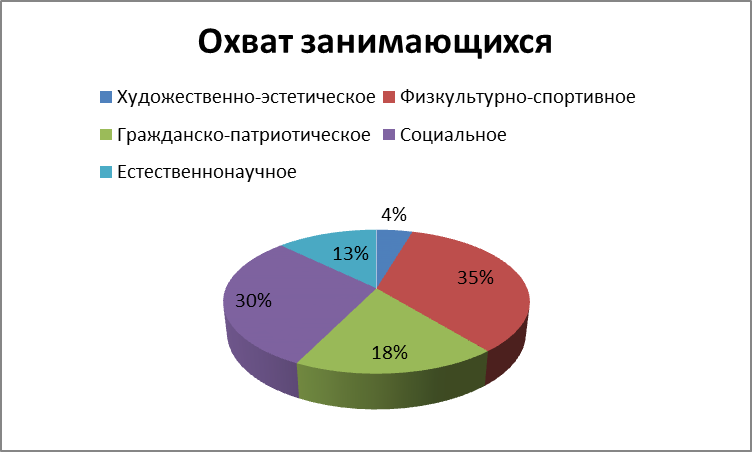 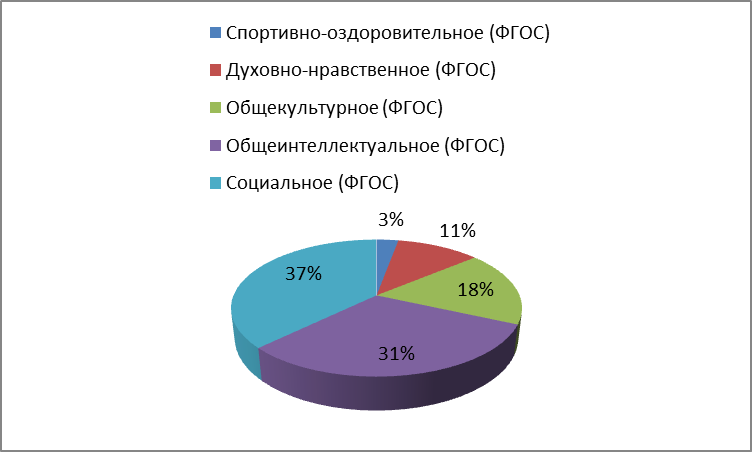 IV. СОДЕРЖАНИЕ И КАЧЕСТВО ПОДГОТОВКИТаблица 4. Статистика показателей за 2016–2019 годыПриведенная статистика показывает, что положительная динамика успешного освоения основных образовательных программ сохраняется, при этом стабильно растет количество обучающихся Школы.Краткий анализ динамики результатов успеваемости и качества знанийТаблица 5. Результаты освоения учащимися программ начального общего образования по показателю «успеваемость» в 2019 учебном годуЕсли сравнить результаты освоения обучающимися программ начального общего образования по показателю «успеваемость» в 2019 году с результатами освоения учащимися программ начального общего образования по показателю «успеваемость» в 2018 году, то можно отметить, что процент учащихся, окончивших на «4» и «5», вырос на 8,7 процента, процент учащихся, окончивших на «5», вырос на 7,4 процента.Таблица 6. Результаты освоения учащимися программ основного общего образования по показателю «успеваемость» в 2019 годуЕсли сравнить результаты освоения обучающимися программ основного общего образования по показателю «успеваемость» в 2019 году с результатами освоения учащимися программ основного общего образования по показателю «успеваемость» в 2018 году, то можно отметить, что процент учащихся, окончивших на «4» и «5», понизился на 10 процентов (в 2018 был 50,2%).
Таблица 7. Результаты освоения программ среднего общего образования обучающимися 10-х, 11-х классов по показателю «успеваемость» в 2019 годуРезультаты освоения учащимися программ среднего общего образования по показателю «успеваемость» в 2019 учебном году выросли на 2,8 процентов (в 2018 количество обучающихся, которые окончили полугодие на «4» и «5», было 50%), процент учащихся, окончивших на «5», стабилен (в 2017 было 50,6%).Результаты ГИАТаблица 8. Результаты сдачи ЕГЭ 2019 годаВсе претенденты на медаль подтвердили предполагаемые результаты по ЕГЭ.В 2019 году результаты ЕГЭ улучшились по сравнению с 2018 годом. Таблица 9. Результаты сдачи ОГЭ 2019 годаВ 2019 году обучающиеся показали стабильно хорошие результаты ОГЭ. Увеличилось количество обучающихся, которые получили «4» и «5».Результаты ВПРТаблица 10. Результаты ВПР по русскому языку Таблица 11. Результаты ВПР  по  математике  Таблица 12. Результаты ВПР по  окружающему мируТаблица 13. Результаты ВПР по  биологииТаблица 14. Результаты ВПР  по  историиТаблица 15. Результаты ВПР  по  физикеТаблица 16. Результаты ВПР  по  географииТаблица 17. Результаты ВПР  по  обществознаниюТаблица 18. Результаты ВПР по  английскому языкуТаблица 19. Результаты региональной оценки качества образования.Результаты контрольных работ в формате ЕГЭ и ОГЭВ контрольных работах по русскому языку и математике (базовый и профильный уровень) приняли участие 11 девятиклассников в формате ОГЭ и 4 одиннадцатиклассника (1 экстернатчик в том числе)  в формате ЕГЭ.Данные, полученные в ходе независимого мониторинга, проводимого Рособрнадзором, позволяют сделать вывод об успешном освоении выпускниками уровня начального общего образования, основного общего образования и среднего общего образования.Активность и результативность участия в олимпиадахНа школьном этапе состоялось 169 участий. По итогам школьного этапа определились 38 победителей и  призеров.На муниципальный этап вышли от Школы состоялось 38 участий. Результат: побед – 3, призовых мест – 95 по 21 предмету.V. ВОСТРЕБОВАННОСТЬ ВЫПУСКНИКОВТаблица 20. Востребованность учениковВ 2019 году уменьшилось число выпускников 9-го класса, которые продолжили обучение в других общеобразовательных организациях региона. Количество выпускников, поступающих в вузы, стабильно по сравнению с общим количеством выпускников 11-го класса. VI. ОЦЕНКА ФУНКЦИОНИРОВАНИЯ ВНУТРЕННЕЙ СИСТЕМЫ ОЦЕНКИ КАЧЕСТВА ОБРАЗОВАНИЯВ Школе утверждено положение о внутренней системе оценки качества образования от 17.09.2016. По итогам оценки качества образования в 2019 году выявлено, что предметные и метапредметные результаты соответствуют среднему уровню, сформированность личностных результатов удовлетворяет стандартам.По результатам анкетирования 2019 года выявлено, что количество родителей, которые удовлетворены качеством образования в Школе, – 78 процентов, количество обучающихся, удовлетворенных образовательным процессом, – 68 процентов.VII. ОЦЕНКА КАДРОВОГО ОБЕСПЕЧЕНИЯНа период самообследования в Школе работают 23 педагога, из них 9 – внутренних совместителей. Из них 1 человек имеет среднее специальное образование, 1 человек имеет среднее педагогическое образование. В 2018 году аттестацию прошли: 6 человек – на соответствие занимаемой должности, 1 человек – на присвоение первой квалификационной категории, 2 человека – на присвоение высшей квалификационной категории.В целях повышения качества образовательной деятельности в Школе проводится целенаправленная кадровая политика, основная цель которой – обеспечение оптимального баланса процессов обновления и сохранения численного и качественного состава кадров в его развитии в соответствии с потребностями Школы и требованиями действующего законодательства.Основные принципы кадровой политики направлены:на сохранение, укрепление и развитие кадрового потенциала;создание квалифицированного коллектива, способного работать в современных условиях;повышение уровня квалификации персонала.Оценивая кадровое обеспечение образовательной организации, являющееся одним из условий, которое определяет качество подготовки обучающихся, необходимо констатировать следующее:образовательная деятельность в Школе обеспечена квалифицированным профессиональным педагогическим составом;в Школе создана устойчивая целевая кадровая система, в которой осуществляется подготовка новых кадров из числа собственных выпускников;кадровый потенциал Школы динамично развивается на основе целенаправленной работы по повышению квалификации педагогов.VIII. ОЦЕНКА УЧЕБНО-МЕТОДИЧЕСКОГО И БИБЛИОТЕЧНО-ИНФОРМАЦИОННОГО ОБЕСПЕЧЕНИЯОбщая характеристика:объем библиотечного фонда –34631 единица;книгообеспеченность – 100 процентов;обращаемость –19212 единиц в год;объем учебного фонда – 15438 единица.Фонд библиотеки формируется за счет федерального, областного, местного бюджетов.Таблица 14. Состав фонда и его использованиеФонд библиотеки соответствует требованиям ФГОС, учебники фонда входят в федеральный перечень, утвержденный приказом Минпросвещения от 28.12.2018 № 345.В библиотеке имеются электронные образовательные ресурсы – 438 дисков, сетевые образовательные ресурсы – 60, мультимедийные средства (презентации, электронные энциклопедии, дидактические материалы) – 300.Средний уровень посещаемости библиотеки – 30 человек в день.На официальном сайте Школы есть страница библиотеки с информацией о работе и проводимых мероприятиях библиотеки Школы.Оснащенность библиотеки учебными пособиями достаточная. Отсутствует финансирование библиотеки на закупку периодических изданий и обновление фонда художественной литературы.IX. ОЦЕНКА МАТЕРИАЛЬНО-ТЕХНИЧЕСКОЙ БАЗЫМатериально-техническое обеспечение Школы позволяет реализовывать в полной мере образовательные программы. В Школе оборудованы 33 учебных кабинета, 21 из них оснащен современной мультимедийной техникой, в том числе:лаборатория по физике;лаборатория по химии;лаборатория по биологии;один компьютерный класс;столярная мастерская;кабинет технологии для девочек;лингафонный кабинет.На втором этаже здания оборудованы спортивный и актовый залы. На первом этаже оборудованы столовая и пищеблок.Асфальтированная площадка для игр на территории Школы оборудована полосой препятствий: металлические шесты, две лестницы, четыре дуги для подлезания, лабиринт. Результаты анализа показателей деятельности организацииДанные приведены по состоянию на 31 декабря 2019 года.Анализ показателей указывает на то, что Школа имеет достаточную инфраструктуру, которая соответствует требованиям СанПиН 2.4.2.2821-10 «Санитарно-эпидемиологические требования к условиям и организации обучения в общеобразовательных учреждениях» и позволяет реализовывать образовательные программы в полном объеме в соответствии с ФГОС общего образования.Школа укомплектована достаточным количеством педагогических и иных работников, которые имеют высокую квалификацию и регулярно проходят повышение квалификации, что позволяет обеспечивать стабильные качественные результаты образовательных достижений обучающихся.Наименование образовательной организацииМуниципальное автономное общеобразовательное учреждение Зареченская средняя общеобразовательная школа Вагайского района Тюменская областьРуководительАбрамова Наталья АлександровнаАдрес организации626275 Тюменская область Вагайский район п.Заречный ул.Школьная д.4Телефон, факс8 (34539) 38-2-68, 8 (34539) 38-3-17Адрес электронной почтыmouzareche@mail.ruУчредительУправление образования Вагайского муниципального районаДата создания1973 годЛицензияОт 12.12.2016 г. № 257, серия 72 Л 01 № 0001899Свидетельство о государственной аккредитацииОт 27.12.2016 г.  № 099 Серия 72 А 01 № 0000560, срок действия до 09.12.2023 г.Наименование органаФункцииДиректорКонтролирует работу и обеспечивает эффективное взаимодействие структурных подразделений 
организации, утверждает штатное расписание, отчетные документы организации, осуществляет 
общее руководство ШколойУправляющий советРассматривает вопросы:− развития образовательной организации;− финансово-хозяйственной деятельности;− материально-технического обеспеченияПедагогический советОсуществляет текущее руководство образовательной деятельностью Школы, в том числе 
рассматривает вопросы:− развития образовательных услуг;− регламентации образовательных отношений;− разработки образовательных программ;− выбора учебников, учебных пособий, средств обучения и воспитания;− материально-технического обеспечения образовательного процесса;− аттестации, повышения квалификации педагогических работников;− координации деятельности методических объединенийОбщее собрание работниковРеализует право работников участвовать в управлении образовательной организацией, в том 
числе:− участвовать в разработке и принятии коллективного договора, Правил трудового распорядка, 
изменений и дополнений к ним;− принимать локальные акты, которые регламентируют деятельность образовательной 
организации и связаны с правами и обязанностями работников;− разрешать конфликтные ситуации между работниками и администрацией образовательной 
организации;− вносить предложения по корректировке плана мероприятий организации, совершенствованию ее 
работы и развитию материальной базыКлассыКоличество сменПродолжительность урока (мин)Количество учебных дней в неделюКоличество учебных недель в году11Ступенчатый режим:
 – 35 минут (сентябрь – декабрь);
 – 45 минут (январь – май)5332–8 111455349 11145533Название образовательной программыЧисленность обучающихсяОсновная образовательная программа начального общего образования69Основная образовательная программа основного общего образования68Основная общеобразовательная программа среднего общего образования13Направления работыПроведённые мероприятияУчастники Результат Школьная детская организация РДШВ организацию  входят учащиеся 5 -11 классов. Состоялась  Ученическая конференция, посвящённая выбору Лидера РДШ. Также на конференции проведено обсуждение об имидже учащихся Зареченской СОШ.  На Слёт лидеров РДШ съездила Абдулина Диана, ученица 10 класса, активиста и волонтёр.Проведен сбор актива школы, на котором определен  годовой план взаимодействия  школьной организации с РДШ.Подготовлен  информационный стенд по направлениям работы РДШ в школеПроведено общешкольное собрание, посвящённое РДШ.эко - марафон «Собери макулатуру, спаси дерево»интернет-конкурс «Краса и гордость РДШ»4 кандидата  на роль Лидера РДШ(Тимканова Дана-9кл; Чаркова Юлия, Абдулина Диана, Щербина Виктория -10 кл)Лидером РДШ стала Абдулина Диана. Гражданско-патриотическоеСмотр строя и песни- школьный уровень- районный уровеньКлассные часы «Страницы мужества и славы»Всероссийская патриотическая акция «Бессмертный полк»Митинг у обелиска в память о ветеранах ВОВАкция «Свеча памяти»Военно-спортивная игра «Граница» (муниципальный этап)Районный слёт «Юных ратников»Районные соревнования по спортивному ориентированию на Кубок ветеранов боевых действийВеселые старты ко Дню защитника ОтечестваКлассные огоньки ко Дню защитника Отечестваколлаж «Афганистан, боль моя…»школьная военизированная эстафета районная военизированная эстафетарайонная спартакиада по лыжамбиблиотечный урок «Блокадный Ленинград» выставка книг, посвящённая мужеству солдат- «Блокада Ленинграда» и «Родины верный стражчасы памяти: «Вспомним подвиг Ленинграда», «Мужали в бою» Районная квест-игра «Дорога на Берлин»1-11 класс1-11 класс8,10,11 класс1-11 классСборная команда1-11 класс1-11 класс1-11 класс1-11 классСборная командаСборная командаСборная команда1-4 классСборная команда11 класс5-11 класс6-8 классСборная команда1м. – 9, 7 кл., 2м. – 10-11кл, 6кл.  3м.- 5,8 кл.1 место1м. _Щербина В.(10кл.),Юлтанов Ринат (9кл.),3 м. – Рябышева К. (5кл)участие Интеллектуальное воспитаниеБеседа «Бородинское сражение»Викторина по творчеству Н. Носова Всероссийский урок, посвященный жизни и творчеству А.И. СолженицынаЛитературная гостиная «Я, как мальчишка, погружен в мечты» по творчеству В.П. Крапивина Церемония «Звездный дождь»Межшкольный конкурс «Ученик года»Межшкольные инженерные соревнованияМежшкольный конкурс проектной деятельности Школьный конкурс «Лучшее портфолио»Пушкинский день. Квест – игра «У Лукоморья» и  конкурс рисунков «Моя любимая сказка Пушкина»На уроках истории2-4 класс9 класс7 классРодители и  учащиеся 1-11класс9-11 классСборная команда1,2,3 класс1-11 класс1-6 , 10 классЩербина В.(10 кл) – 2 место, Абдулина Д.(10 кл.)  - 3 место1 место1м. – 3 класс,3м.-Рябышева А.(2кл.)Участие –Мухина А. (1класс)Кайнова В., Курманова У., Молева Е., Юлтанов Р.Здоровьесберегающее воспитаниеШкольный конкурс проектов «ПроПитание»Районный конкурс проектов  «ПроПитание»Шахматный турнир клуба «Дебют» Районный конкурс видеороликов «Спорт – альтернатива пагубным привычкам»Районные соревнования по шахматам  «Белая ладья»Весенний кроссРайонная Спартакиада по легкой атлетикеШкольный этап «Закрытие лыжного сезона»Районные соревнования по баскетболуДень прыгунаОбластная зарядкаСоциальный всеобуч «Скажем нет раку груди»1-4 класс2, 4 классСборная команда2 класс и  актив РДШСборная команда1-11 классСборная команда5-11 классСборная команда5-11 класс1-9 класс8-11 класс, педагоги2 и 4 класс – победителиГрамота за участие1м.-Юлтанов Ринат (9к.)2м.-Юлтанов Р., Чаусов М. (3кл.) 3 место – Абрамов А. (3 к.)Участие2м. – Ишимцев Е. (5кл.) Ослина Е. (7кл.) 3м.-Широченко Д.(7 кл)Победители по параллелям 1-2, 3-4, 5-7,8-11 классы3м.-Мельников Ф.(8кл.),Рябышева К. (5 кл.),Эстафета(дев.)-3 место1м.-Чаркова Ю. (10 кл.), Поварнин В. (9 кл), Подоксенова Е. (6кл.), Шептунов З. (6 кл.)3 место1м. Шарипов М.(10кл.), Курманова У.(8кл.), Кайнов А.(7кл.), Уткина О. (6кл.)Духовно-нравственное воспитаниеУрок-портрет «Он к звездам первым проложил дорогу»2 классСоциокультурное и медиакультурное воспитание Отражение воспитательной деятельности на школьном сайте, на странице ВКЭкскурсия в многопрофильный техникум п.  ВагайМеждународный день телефона доверия9-11 класс (19 учащихся)1-11 классПравовое воспитание, профилактическая работа  и культура безопасности.Единый День профилактики:- Профилактическое мероприятие «Моя безопасность»- Открытый урок ОБЖ «Чернобыльская катастрофа. Техногенная безопасность»- Раздача буклетов «Правила поведения школьника в общественных местах»- эвакуационная  тренировкаАкция «#Станьзаметнее»День молодого избирателяРайонный конкурс «Безопасное колесо»1-11 класс1-11 класс1-11 класс8-11 классОтряд ЮИДТри первых места и одно третье местоВоспитание семейных ценностейКвест для юношей и пап «Ты и я – мы одна команда» ко Дню защитника Отечества»Родительский форум «Большая перемена»:- школьный фестиваль «Самый поющий класс»- командный батл «Моя Тюменская область: строим будущее»Квест для  мам «Международный женский день» (с привлечением волонтерского отряда и РДШ)Областной фестиваль-марафон «Я успешен!»Представители 1-11 класса и родители1-8 классРодители и детиМамы учащихсяРодители и детиПобедители - 4 и 7 классФормирование коммуникативной культуры, культуротворчес-кое и эстетическое направлениеДень воссоединения Крыма с Россией:- марафон стихов о Крыме- акция «Три цвета Надежды»Конкурс чтецов «Зимушка-зима»Конкурс чтецов «Любите ли вы театр, как люблю его я?»Районный Конкурс чтецов «Любите ли вы театр, как люблю его я?»Конкурс «Живая классика»Районный конкурс «Живая классика»Районный конкурс басен «Люблю, где случай есть, пороки пощипать…»Классные огоньки к Международному женскому дню1-11 класс1-4 класс1-11 классСборная команда5-11  классСборная командаСборная команда1-11 класс1м.-Уткин И.(2 кл)1м. -Баева Ю (4 кл.)1м. - Кайнова В. (4 кл.), Гребёнкина А. (5 кл.), Щербина В. (10 кл.)2м. – Щербина В.1м.- Тумакова С.(5 кл.), Квет К. (8 кл.), Злыгостева К.(8 кл), Щербина В. (10 кл.), Южакова А. (7 кл.)Участие3 место Гринь Р. (7 кл.), Матаева А. (7 кл.), Южакова А. (7 кл.Экологическое воспитаниеВсероссийская акция «Чистый лес»Изготовление скворечников. Волонтерский отряд41-4 классПрофилактика безнадзорности и детской(подростковой) преступностиОрганизация досуговой деятельности. Изучение интересов и склонностей учащихся (диагностика)Тематические родительские собрания по классам.Слайд-лекция «Профилактика употребления ПАВ»Беседа с представителями прокуратуры, полиции и инспекции по защите прав детства по профилактике правонарушений, индивидуальные беседы с учащимися группы риска5-8 класс1-11 классВоспитание положительного отношения к труду и творчествуЭкскурсия на хлебопекарню ИП Однодворцевой учащихся 9-11 класса в рамках Недели без турникетовГенеральные уборки перед каникулами в классах.Акция «Украсим школу к Дню Победы»Выставка рисунков о войне «Война глазами детей»Районный конкурс  «Война глазами детей»Конкурс рисунков на асфальте «Россия- мой любимый дом!»Выставка творческих поделок «Hand Made»Трудовой субботникКонкурс профпроектов «Prof- перспектива» от ТМТ г. Тобольска9-11 класс (19 учащихся)1-11 класс1-11 класс1-11 класс1-8 класс1-5 класс1-9 класс1-11 класс9 класс2м.-Чуба А.(1 кл.), 1м. - Карпова А. (4 кл.)2м. – Арипова А. (4 кл.)2м. – Малькова Е.(6кл.)2м.- Тушакова Р. (8кл.)2 место за проект «Сварщики – боги металла»№ п/пПараметры статистики2016/17 учебный год2017/18 учебный год2018/19 учебный год2019/20 учебный год1Количество детей, обучавшихся на конец учебного года (для 2019/20 – на конец 2019 года), в том числе:1411441451501– начальная школа596870691– основная школа206167681– средняя школа15158132Количество учеников, оставленных на повторное обучение:––––2– начальная школа––––2– основная школа––––2– средняя школа––––3Не получили аттестата:––––3– об основном общем образовании––––3– о среднем общем образовании––––4Окончили школу с аттестатом особого образца:534-4– в основной школе311-4– в средней школе223-КлассыВсего учащихсяИз них успеваютИз них успеваютОкончили годОкончили годОкончили годОкончили годНе успеваютНе успеваютНе успеваютНе успеваютПереведены условноПереведены условноКлассыВсего учащихсяИз них успеваютИз них успеваютОкончили годОкончили годОкончили годОкончили годВсегоВсегоИз них н/аИз них н/аПереведены условноПереведены условноКлассыВсего учащихсяКоличество%с отметками «4» и «5»%с отметками «5»%Количество%Количество%Количество%2202010010690000000031616100743,8212,300000041818100527,8212,5000000Итого5454100203747,4000000КлассыВсего учащихсяИз них успеваютИз них успеваютОкончили годОкончили годОкончили годОкончили годНе успеваютНе успеваютНе успеваютНе успеваютПереведены условноПереведены условноКлассыВсего учащихсяИз них успеваютИз них успеваютОкончили годОкончили годОкончили годОкончили годВсегоВсегоИз них н/аИз них н/аКлассыВсего учащихсяКоличество%с отметками «4» и «5»%с отметками «5»%Количество%Количество%Количество%51212100541,70000000061616100318,816,3000000799100333,3111,100000081414100642,917,100000091111100436,400000000Итого62621002133,934,8000000КлассыВсего учащихсяИз них успеваютИз них успеваютОкончили годОкончили годОкончили годОкончили годНе успеваютНе успеваютНе успеваютНе успеваютПереведены условноПереведены условноКлассыВсего учащихсяИз них успеваютИз них успеваютОкончили годОкончили годОкончили годОкончили годВсегоВсегоИз них н/аИз них н/аКлассыВсего учащихсяКоличество%с отметками «4» и «5»%с отметками «5»%Количество%Количество%Количество%10551003601200000001133100133,3266,7000000Итого88100450337,5000000ПредметСдавали всего человекСколько учащихся получили 100 балловСколько учащихся получили 90–98 балловСредний баллРусский язык30066Математика (профиль)20075Математика (база)10011,7Физика10054Обществознание10068Итого000ПредметСдавали всего человекСколько учащихся получили 100 балловСколько учащихся получили «5»Сколько учащихся получили «4»Сколько учащихся получили «3»Математика110083Русский язык110245Обществознание90036Физика20002Биология90171Химия20200КлассКоличество обучающихсяКоличество обучающихся, выполнявших работуМаксимальный первичный баллСредний первичный баллОтметкаОтметкаОтметкаОтметкаУспеваемость%Качество знаний%КлассКоличество обучающихсяКоличество обучающихся, выполнявших работуСредний первичный балл2345Успеваемость%Качество знаний%418183826,7149494,472,2513124526,2245183,350616165124,9925056,331,37994726,6252077,822,2КлассКоличество обучающихсяКоличество обучающихся, выполнявших работуМаксимальный первичный баллСредний первичный баллОтметкаОтметкаОтметкаОтметкаУспеваемость%Качество знаний%КлассКоличество обучающихсяКоличество обучающихся, выполнявших работуСредний первичный балл2345Успеваемость%Качество знаний%417172012,5137694,176,451313209354176,938,561615168,5275186,7407991915,1022510077,8КлассКоличество обучающихсяКоличество обучающихся, выполнявших работуМаксимальный первичный баллСредний баллотметкаотметкаотметкаотметкаУспеваемость%Качество знаний%КлассКоличество обучающихсяКоличество обучающихся, выполнявших работуМаксимальный первичный баллСредний балл2345Успеваемость%Качество знаний%417173223,60211410088,2КлассКоличество обучающихсяКоличество обучающихся, выполнявших работуМаксимальный первичный баллСредний баллотметкаотметкаотметкаотметкаУспеваемость%Качество знаний%КлассКоличество обучающихсяКоличество обучающихся, выполнявших работуМаксимальный первичный баллСредний балл2345Успеваемость%Качество знаний%513132715,8156192,353,8616123016,7084010033,37993521,1053110044,4КлассКоличество обучающихсяКоличество обучающихся, выполнявших работуМаксимальный первичный баллСредний баллотметкаотметкаотметкаотметкаУспеваемость%Качество знаний%КлассКоличество обучающихсяКоличество обучающихся, выполнявших работуМаксимальный первичный баллСредний балл234551312158,25056110058,3616132012,3035410069,27992512,9036010066,7113121180001100100КлассКоличество обучающихсяКоличество обучающихся, выполнявших работуМаксимальный первичный баллСредний баллотметкаотметкаотметкаотметкаУспеваемость%Качество знаний%КлассКоличество обучающихсяКоличество обучающихся, выполнявших работуМаксимальный первичный баллСредний балл2345Успеваемость%Качество знаний%7992310,2153088,933,3113127170010100100КлассКоличество обучающихсяКоличество обучающихся, выполнявших работуМаксимальный первичный баллСредний баллотметкаотметкаотметкаотметкаУспеваемость%Качество знаний%КлассКоличество обучающихсяКоличество обучающихся, выполнявших работуМаксимальный первичный баллСредний балл2345Успеваемость%Качество знаний%616123720,50660100507993724054010044,410542116,25011210025113121180001100100КлассКоличество обучающихсяКоличество обучающихся, выполнявших работуМаксимальный первичный баллСредний баллотметкаотметкаотметкаотметкаУспеваемость%Качество знаний%КлассКоличество обучающихсяКоличество обучающихся, выполнявших работуМаксимальный первичный баллСредний балл2345Успеваемость%Качество знаний%61612238,7561058,38,37992316,2036010066,7КлассКоличество обучающихсяКоличество обучающихся, выполнявших работуМаксимальный первичный баллСредний баллотметкаотметкаотметкаотметкаУспеваемость%Качество знаний%КлассКоличество обучающихсяКоличество обучающихся, выполнявших работуМаксимальный первичный баллСредний балл2345Успеваемость%Качество знаний%7993013,2441055,511,1класспредметКоличество всего в классеПриняли участиеСредний баллСредний баллоценкиоценкиоценкиоценки%успеваемости%успеваемостикласспредметКоличество всего в классеПриняли участиешколарайон2345общкач9Русский язык111123,5063210045,59математика111110,8181181,818,211Русский язык4455,81021757511Математика(б)4213,501011005011Математика(п)4256,5min=33, max=80min=33, max=80min=33, max=80min=33, max=8010050Год выпускаОсновная школаОсновная школаОсновная школаОсновная школаСредняя школаСредняя школаСредняя школаСредняя школаСредняя школаГод выпускаВсегоПерешли в 10-й класс ШколыПерешли в 10-й класс другой ООПоступили в профессиональную ООВсегоПоступили в вузыПоступили в профессиональную ООУстроились на работуПошли на срочную службу по призыву20171562793500201895139360120191170432100№Вид литературыКоличество единиц в фондеСколько экземпляров выдавалось за год1Учебная17438101882Педагогическая138983Художественная1793080644Справочная102675Языковедение, литературоведение150766Естественно-научная136497Техническая30138Общественно-политическая8557ПоказателиЕдиница измеренияКоличествоОбразовательная деятельностьОбразовательная деятельностьОбразовательная деятельностьОбщая численность учащихсячеловек150Численность учащихся по образовательной программе начального общего образованиячеловек69Численность учащихся по образовательной программе основного общего образованиячеловек68Численность учащихся по образовательной программе среднего общего образованиячеловек13Численность (удельный вес) учащихся, успевающих на «4» и «5» по результатам промежуточной аттестации, от общей численности обучающихсячеловек (процент)59 (39,3%)Средний балл ГИА выпускников 9-го класса по русскому языкубалл23,5Средний балл ГИА выпускников 9-го класса по математикебалл10,8Средний балл ЕГЭ выпускников 11-го класса по русскому языкубалл75Средний балл ЕГЭ выпускников 11-го класса по математикебалл75Численность (удельный вес) выпускников 9-го класса, которые получили неудовлетворительные результаты на ГИА по русскому языку, от общей численности выпускников 9-го классачеловек (процент)0 (0%)Численность (удельный вес) выпускников 9-го класса, которые получили неудовлетворительные результаты на ГИА по математике, от общей численности выпускников 9-го классачеловек (процент)0 (0%)Численность (удельный вес) выпускников 11-го класса, которые получили результаты ниже установленного минимального количества баллов ЕГЭ по русскому языку, от общей численности выпускников 11-го классачеловек (процент)0 (0%)Численность (удельный вес) выпускников 11-го класса, которые получили результаты ниже установленного минимального количества баллов ЕГЭ по математике, от общей численности выпускников 11-го классачеловек (процент)0 (0%)Численность (удельный вес) выпускников 9-го класса, которые не получили аттестаты, от общей численности выпускников 9-го классачеловек (процент)0 (0%)Численность (удельный вес) выпускников 11-го класса, которые не получили аттестаты, от общей численности выпускников 11-го классачеловек (процент)0 (0%)Численность (удельный вес) выпускников 9-го класса, которые получили аттестаты с отличием, от общей численности выпускников 9-го классачеловек (процент)0 (0%)Численность (удельный вес) выпускников 11-го класса, которые получили аттестаты с отличием, от общей численности выпускников 11-го классачеловек (процент)2 (66,7%)Численность (удельный вес) учащихся, которые принимали участие в олимпиадах, смотрах, конкурсах, от общей численности обучающихсячеловек (процент)82 (54,7%)Численность (удельный вес) учащихся – победителей и призеров олимпиад, смотров, конкурсов от общей численности обучающихся, в том числе:человек (процент)25 (16,7%)− регионального уровнячеловек (процент)7 (28%)− федерального уровнячеловек (процент)0 (0,1%)− международного уровнячеловек (процент)0 (0%)Численность (удельный вес) учащихся по программам с углубленным изучением отдельных учебных предметов от общей численности обучающихсячеловек (процент)0 (0%)Численность (удельный вес) учащихся по программам профильного обучения от общей численности обучающихсячеловек (процент)0 (0%)Численность (удельный вес) учащихся по программам с применением дистанционных образовательных технологий, электронного обучения от общей численности обучающихсячеловек (процент)0 (0%)Численность (удельный вес) учащихся в рамках сетевой формы реализации образовательных программ от общей численности обучающихсячеловек (процент)0 (0%)Общая численность педработников, в том числе количество педработников:человек18− с высшим образованиемчеловек16− высшим педагогическим образованиемчеловек16− средним профессиональным образованиемчеловек2− средним профессиональным педагогическим образованиемчеловек1Численность (удельный вес) педработников с квалификационной категорией от общей численности таких работников, в том числе:человек (процент)11 (61,1%)− с высшейчеловек (процент)7 (38,9%)− первойчеловек (процент)4(22,2%)Численность (удельный вес) педработников от общей численности таких работников с педагогическим стажем:человек (процент)18 (100%)− до 5 летчеловек (процент)3 (16,7%)− больше 30 летчеловек (процент)6 (33,3%)Численность (удельный вес) педработников от общей численности таких работников в возрасте:человек (процент)7(38,9%)− до 30 летчеловек (процент)3 (16,7%)− от 55 летчеловек (процент)4 (22,2%)Численность (удельный вес) педагогических и административно-хозяйственных работников, которые за последние пять лет прошли повышение квалификации или профессиональную переподготовку, от общей численности таких работниковчеловек (процент)17(94,4%)Численность (удельный вес) педагогических и административно-хозяйственных работников, которые прошли повышение квалификации по применению в образовательном процессе ФГОС, от общей численности таких работниковчеловек (процент)17 (94,4%)ИнфраструктураИнфраструктураИнфраструктураКоличество компьютеров в расчете на одного учащегосяединиц0,3Количество экземпляров учебной и учебно-методической литературы от общего количества единиц библиотечного фонда в расчете на одного учащегосяединиц7Наличие в школе системы электронного документооборотада/нетдаНаличие в школе читального зала библиотеки, в том числе наличие в ней:да/нетда− рабочих мест для работы на компьютере или ноутбукеда/нетда− медиатекида/нетда− средств сканирования и распознавания текстада/нетда− выхода в интернет с библиотечных компьютеровда/нетда− системы контроля распечатки материаловда/нетдаЧисленность (удельный вес) обучающихся, которые могут пользоваться широкополосным интернетом не менее 2 Мб/с, от общей численности обучающихсячеловек (процент)150 (100%)Общая площадь помещений для образовательного процесса в расчете на одного обучающегосякв. м3,13